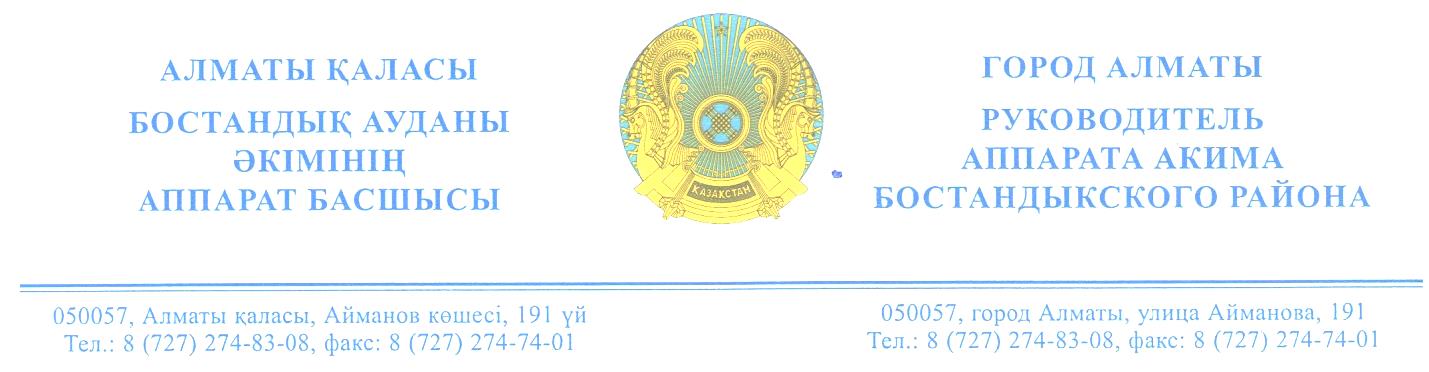 Общественный Совет г. АлматыАппарат акима Бостандыкского района, рассмотрев Ваше письмо за №80-ОС от 15.04.2021 года сообщает следующее. 1.Информация о реализации рекомендаций, данных членами  Общественного совета на предыдущем отчете	1.1 Содействовать в ускорении решения вопроса расширения моста над речкой Есентай по пр.Аль-Фараби, расширение дороги на Ремизовку, где образуются автомобильные пробки         Администратором программ по новому строительству, реконструкции, расширения и ремонта объектов дорожной инфраструктуры является   Управление городской мобильности г. Алматы. По информации Управления в настоящее время ведутся работы по обследованию всех мостовых конструкций города, в том числе мост по пр. Аль-Фараби над речкой Есентай, после завершения обследования будут приниматься решения по реконструкции и ремонту объектов. Расширение дороги на Ремизовку в планах Управления городской мобильности не имеется.1.2 Решать проблемы сохранения исторического облика города, в частности ул. Бухар Жырау и Манаса, места, связанного с прошлым города АлматыВ настоящее время по квадрату  улиц  Манаса – Габдуллина  (Бухар Жырау) – Ауэзова – Жандосова между ТОО «Предприятием капитального строительства Аппарата акима города Алматы» (ТОО «ПКС») и предполагаемым инвестором (ТОО «Commerce and Company») заключен меморандум, указывающий  намерения сторон в реновации имеющегося ветхого жилья в данном квадрате.Согласно письменной информации Управления городского планирования и урбанистики г. Алматы  жители города Алматы могут в режиме On line ознакомиться со всеми материалами по Генеральному плану развития территории города Алматы, перспективному развитию территорий, градостроительным регламентам и инженерной обеспеченности на Интернет-ресурсе по адресу: http:// аlmaty.genplan.kz. Управление принимает предложения жителей  для дальнейшей работы про внесению изменений                    в проект детальной планировки района и корректировке Генерального плана города.1.3 Принять меры по восстановлению разрушенного дорожного покрытия после прокладки магистральных сетей «КазТрансГазом» по ул.Навои, ул. Кекилбаева, принять меры по организации уличного освещения, патрулирование полицией улицАсфальтное покрытие дороги по улицам Навои и Кекилбаева, поврежденное во время проведения магистрального газопровода (заказчик – АО КазТрансГаз - Аймак), восстановлено в полном объеме. Уличное освещение по улицам Навои от пр. Аль-Фараби до ул. Рыскулбекова и ул. А. Кекилбаева от пр. Аль-Фараби до ул. Жандосова имеется в полном объеме и находится в рабочем состоянии, а также сотрудниками УП Бостандыкского района на постоянной основе проводится патрулирование улиц района.1.4 Принять меры по включению уличных светильников, установленных вдоль тротуаров по ул. Мустафина между улицами Аль-Фараби и ТорайгыроваПо ул. Мустафина от пр. Аль-Фараби до ул. Торайгырова ведутся работы по реконструкции улицы по проекту БРТ.  Заказчик-Управление городской мобильности г. Алматы, подрядчик ТОО «ДаулетДорСтрой». По информации Управления городской мобильности подрядчиком ведутся работы по переносу линий уличного освещения и контактных линий электропередачи, работы в настоящее время еще не завершены, подключение освещения вдоль тротуаров будет произведено после завершения работ и принятия объекта в эксплуатацию.1.5 Организовать проверку законности строительных работ на территории автостоянки ресторана «Тюбетейка», где не соблюдаются определенные регламенты при возведении строительства объектов.По информации управления градостроительного контроля, о строительных работах на территории автостоянки ресторана «Тюбетейка», расположенного по адресу: г.Алматы, Бостандыкский район, ул. Сатпаева, дом 30/6 собственником является Дорани Мустафа Басир Ахмед, подрядчиком – ТОО «COLLOSSAL BUILDING CITY». Авторский надзор – ТОО «Team Strike». Технический надзор – Рысмамбетов А.С. Также, имеются разрешительные документы об уведомлении начало производства СМР за №KZ16REA00157042 от 25.12.2019г., АПЗ за №2492 от 28.11.2020 года, согласование эскизного проекта за №KZ05VUA00121433 от 16.10.2020 г., выданные Управлением городского планирования и урбанистики города Алматы, положительные заключения экспертизы от ТОО «Сәулет әлемі», уведомления о начале СМР от 25.12.2020 года. Техническое состояние – наружные и внутренние отделочные работы (готовность 60 %). Строительно-монтажные работы ведутся согласно выданных разрешительных документов.1.6 Содействовать повышению эффективности работы школьных психологов в становлении личности, обеспечении полноценного проживания ребенком возрастных периодов. Создание условий для результативной деятельности в данном направлении в рамках учебных заведений.Для обеспечения полноценного проживания детьми возрастных периодов проводится следующие работы. Психологическая диагностика учащихся 1-х, 5-х, 9-11-х классов, профилактические беседы с учащимися 6-8 классов, консультативная работа с учащимися и родителями, проведение родительских групп в помощь родителям в воспитании подростков, установлении доброжелательных и доверительных отношений между детьми и родителями в подростковом периоде. В 2019-2020 учебном году проведено психологами: мероприятий - 204, охвачено - 25000 человек                              (учителя, родители), с учениками проводилась работа направленная на профилактику психического здоровья, на ранее выявление у детей трудностей в учении и поведении. Основной задачей было преодолеть эти трудности, до того как дети станут социально, или эмоционально неуправляемыми. С этой целью проводились консультации с родителями и учителями, разъяснялась их стратегия для преодоления  различного вида трудностей, выступления на родительских собраниях : «Адаптация детей к обучению в первом классе», «Адаптация детей к обучению в пятом классе»,  «Психологические особенности младшего школьного возраста», «Психологические особенности подросткового  возраста».1.7 Решить вопрос по ограждению дороги по ул. Каблукова (через канал) для обеспечения безопасности для автолюбителей, пешеходов и велосипедистов.Аппаратом акима Бостандыкского района проведены работы по установке ограждения вдоль канала по ул. А. Кекилбаева от ул. Ескараева до ул. Жандосова. 1.8 Проводить мониторинг благоустройства дворовых территорий, детских площадок, освещенности дворов, сносить опасные конструкции.Всего в Бостандыкском районе насчитывается 655 дворовых территорий многоквартирных жилых домов, из них с 2016 по 2018 гг ремонт произведен в  217 дворах или 33%.  Из оставшихся 438 дворов не требуют ремонта 152 двора, в том числе: 92 – ветхое жилье, 60 – дворы новых ЖК.В 2020 году произведен капитальный ремонт 120 дворов. На текущий год запланировано проведение капитального ремонта 100 дворовых территорий. Также планируется разработка ПСД на 80 дворов.1.9 Решать проблему с грызунами и проводить эффективную борьбу с бездомными животными.                Ежегодно весной и осенью на территории города, в том числе на территории Бостандыкского района проводятся туры сплошной дератизации.	В период сплошной дератизации охватывается территория района, где обрабатывается 7 505 га, в том числе открытые биотопы  5 951 га, закрытые биотопы 1 554,3 га, частные домовладения 11 666 га.	Помимо этого проводился охват дератизацией объектов района. На контроле Управления охраны общественного здоровья Бостандыкского района находятся объекты здравоохранения, торговли, общепита, предприятии пищевой промышленности, универсальные рынки, ВУЗы, СУЗы, школы, ДДУ, санатории, интернаты, коммунальные объекты, объекты сферы обслуживания, промышленные объекты, КСК и прочие.В 2020 году проведены два тура дератизации  (весенний с апреля по  май, осенний с сентября по октябрь).Ветеринарной службой города Алматы ежедневно осуществляются мероприятия по отлову бродячих животных, Бригады также  осуществляют отлов животных по заявкам аппарата акима района и жителей. За 2020 год в районе проведен отлов 2094 бродячих животных, подобрано 94 трупа животных. 1.10 Рассмотреть возможность создания в районе Гражданского центра для обеспечения обратной связи с населением и активного вовлечения населения в процессы решения социально-значимых вопросов общества. Пресекать образование очагов социальной напряженности, оперативно решать проблемы жителей.  Бостандыкский район – один из центральных районов города Алматы, который представляет своего рода эпицентр общественно-политических, экономических, духовно-культурных событий, воздействующих на процесс развития республики в целом. В этой связи, аппаратом акима Бостандыкского района уделяется особое внимание анализу и мониторингу общественно-политической ситуации. В настоящее время общественно-политическая ситуация в районе характеризуется как стабильная. Факторов, которые могли бы вызвать социальное недовольство населения и социальную напряженность в районе не наблюдается.1.11 Проводить общественные слушания по планируемым проектам застройки жилья, социальных объектов и объектов инфраструктуры, по бюджету строительства социального жилья, учитывать мнение жителей в реализации проектов.ТОО «ПКС», совместно с инвестором проводят  встречи с жителями домов квадрата улиц Розыбакиева – Сатпаева – Жандосова – Радостовца, Габдуллина – Ауэзова – Манаса – Бухар Жырау в которой принимают участие представители аппарата акима района, где жильцы домов данного квадрата имеют полное право выразить свое отношение к презентуемому проекту по реновации ветхого жилья. В настоящее время ведется строительства новых жилых домов, в связи с этим, строительными компаниями тоже проводятся общественные слушания с населением насчет ввода нового жилья.  1.12 Публиковать на сайте акимата проекты мастер-планов районов, планы по осуществлению проектов в рамках  бюджета участия 2019 года, информацию об их исполнении. Пополнить сайт материалами: планы и отчеты по бюджету, достижение индикаторов, государственные программы и отчеты по выполнению (раз в квартал).За 2019 год освоение бюджетных средств Администратора бюджетных программ составило– 99,5%. На услуги по обеспечению деятельности акима было выделено 257,1 млн. тг., что составило      99,9 % освоения. Капитальные расходы госорганов на приобретение материально-технической базы в сумме 13,7 млн. тг. - освоение составило 99,8%.  Также для оказания социальной помощи на дому выделялось   64,6 млн. тг. – освоение 99,9%.Финансирование для поддержки культурно-досуговой работы на местном уровне составило 15 млн. тг. и финансирование в полном объеме за счет бюджетных средств освоено на 100,0%.Проведена комплексная работа по обеспечению деятельности дошкольных учреждений, финансирование в полном объеме за счет бюджетных средств на сумму 229,8 млн. тг., что составило 100% освоения.Нужно отметить, что реализация государственного образовательного заказа на сумму 2 млрд. тг  (27-ГККП, 20 частных садов по программе «Балапан») подушевое финансирование на 2019 год составил 27 502 тенге на 1 ребенка, в рамках программы Бакытты отбасы - 48 детей из малообеспеченных и многодетных семей обеспечиваются питанием, в соответствии с постановлением Правительства -30% надбавка к оплате труда сотрудникам ГККП.  Освоение составило 100%.Также в районе проведены мероприятия по освещению улиц, установлены светоточек в количестве 13 320 штук на сумму             171 тыс. тг.Обеспечение санитарии – для проведения уличной уборки было выделено   1,7 млн. тг. -освоение составило 100,0% Мероприятия по благоустройству и озеленению проведены в полном объеме на сумму 2,1 млн. тг. формовочная и санитарная обрезка деревьев 20 113 шт., компенсационная посадка деревьев       8 145 шт.  Освоение составило 100,0%.Для проведения работы по ликвидации чрезвычайной ситуации техногенного характера в Бостандыкском районе (капитальный ремонт кровли жилого дома) выделено 75 159,3 тг., освоение составило 100%.За 2019 год были достигнуты следующие целевые индикаторы по плану. Инвестиции в основной капитал составили 204 млрд. тг, ИФО инвестиций в основной капитал 106,5 %. Рост налоговых и неналоговых поступлений в местный бюджет составил 105%. Произведены работы по цветочному оформлению и благоустройству территорий по следующим видам работ:- разбивка цветников площадью 1 200 м2;- устройство газонов площадью  10 000 м2;- деревья 5200 ед., кустарники 673 ед.20 детских спортивных площадок обустроены за счет инвесторов. Доля МЖК, подключенных к системе Е-КСК составил 100%. 82 объекта были адаптированы  для доступа инвалидов. В 2019 году открылось 28 частных садиков, из них 4-частный детский сад, 24-мини центра, создано новых рабочих мест - 4511. 1.13 Во взаимодействии с общественными объединениями инвалидов активно формировать безбарьерную среду для инвалидов и других маломобильных групп населения. Обеспечить доступ инвалидов и других маломобильных групп населения в 2020 году к объектам социальной, транспортной и инженерной инфраструктур, создать условия для пользования всеми правами человека. План на 2020 год по адаптации составил 40 объектов. На сегодняшний день адаптированы все 40 объектов: полностью 28 объектов, частично адаптировано 12 объектов (без туалетов).А также, план по паспортизации на 2020 год составил 60 объектов, паспортизированы все 60 объектов. В электронный портал базы inva.gov.kz  введены все 623 объекта, со всеми сведениями, из них 72 объекта, где расположены избирательные участки.1.14 В целях обеспечения безопасности и предотвращения преступлений совместно с ДВД города Алматы выявлять места для дополнительной установки систем видеонаблюдения в районе (в т.ч. на территориях учебных заведений и детских дошкольных учреждений).В рамках проекта «Безопасный двор» и «Безопасная улица», по реализации п.7 п.31 плана мероприятий Программы МВД РК по противодействию кражам, продолжается работа по установлению камер видеонаблюдения во дворах и на улицах Бостандыкского района, где наиболее часто совершаются преступления.Всего, по Бостандыкскому району имеется 1866 многоквартирных домов которые образуют 665 дворов, а также 6347 частных домов, и 652 перекрестка на улицах частного сектора.На сегодняшний день по району камерами видеонаблюдения оснащено 69,5% - то есть 461 двор (остаток – 204 двора), и 1245 многоквартирных домов (остаток – 621 дом), где установлено 7639 камер. В том числе, всего в районе имеется 30 жилых комплексов, которые оснащены видеокамерами.Также охвачено 851 частный дом, где установлено 2539 камер и 311 перекрестков в частном секторе, установлено 735 камеры.Кроме того, в 1008 предприятиях различных форм деятельности установлены - 5085 камер видеонаблюдения.В целях обеспечения безопасности и предотвращения совершения преступлений был проведен мониторинг в детских садах и школах Бостандыкского района на наличие камер видеонаблюдения. На территории Бостандыкского района города Алматы расположено 29 государственных детских садов, в которых установлены камеры видеонаблюдения. Всего установлено 139 камер, из них 74 – внутри, 65 – снаружи. Также на территории расположены 34 государственные школы и гимназии, в которых установлено 173 камеры, из них 94 – внутри, 79 – снаружи.Также, с помощью портала «Карта уголовных правонарушений», проведен анализ совершенных преступлений по времени и месту совершения согласно которого выявлены криминогенные места на территории Бостандыкского района, в которых необходимо установить камеры видеонаблюдения в соответствии с проектом «Ковровое покрытие системой видео наблюдения города Алматы»:- Места скопления населенияНа территории Парка первого президента пр. Аль-фараби – ул. Дулати;На парковка школы «Мирас» по ул. Садыкова – пр. Аль-фараби;На территории Парка «Южный» по ул. Жарокова – ул. Ходжанова;На территории Парка «Достык» по ул. Тимирязева – р. Есентай;На прилегающей территории Центрального стадиона пр. Абая – 48 На территории Большого Алматинского Озера- Организации здравоохраненияЦентральная городская клиническая больница по ул. Жандосова – 6;Городская клиническая инфекционная больница ул. Байзакова – 295;Городская поликлиника №4 ул. Торайгырова – 12/А,;Медицинский центр «Достармед» ул. Байкадамова – 5;Медицинский центр «Сана» ул. Гагира – 206/Б;-Общеобразовательные учреждениястуденческий городок КазНУ им. Аль-фараби пр. Аль-фараби-71;студенческий городок КазНИТУ им. Сатпаева ул. Габдуллина д.2,3,4,5;общежития КазНАУ по ул. Сатпаева д.5/Б, 7/А; ул. Сейфулина 540, 542; ул. Наурызбай батыра 125.-Торгово-развлекательные центрыТРЦ «Мега Центр Адматы» ул. Розыбакиева-247/А;ТРЦ «Атакент Молл» ул. Тимирязева-42 к-3;ТРЦ «Есееннтай Молл» пр. Аль-фараби -77/8;ТРЦ «Форум» ул. Сейфулина -617;ТРЦ «АДК» ул. Сатпаева-90;Всего в Бостандыкском районе 547 дворовых территории многоквартирных домов, 268 перекрестков улиц частного сектора, и 20 криминогенных остановок общественного транспорта.2. Информация о социально-экономическом развитии района за истекший период, задачи и основные направления развития района Видеоролик на 7 минут «Об итогах социально-экономического развития Бостандыкского района за 2020 год» (прилагается).В соответствии с поручением Главы государства о развитии города по принципу «Город без окраин», в конце прошлого года на сессии Маслихата была утверждена Стратегия развития «Алматы-2050». В этой связи, акимом города поставлена задача по развитию присоединенных микрорайонов п. Алатау, п. Ерменсай, п. Нурлытау, п. Жайлау, с. Кокшокы, с. Алмарасан, часть с. Каргалы.Мы планируем развитие сетей электроснабжения присоединенных населенных пунктов. Это строительство подстанции  "Каскад" и демонтаж существующей подстанции "Жайлау" , с охватом около 200 тыс. населения города.В целях обеспечения жителей качественной питьевой водой разрабатывается ПСД на строительство очистных сооружений в мкр. «Нұрлытау» производительностью 9000 кубов в сутки (проект на стадии прохождения государственной экспертизы, стоимостью 6 млрд. тг.). Также, разрабатывается ПСД на строительство водоснабжения и водоотведения в мкр. «Нұрлытау», протяженностью 42 км. Завершение которых запланировано  в текущем году. В рамках реализации программы «Дорожная карта занятости 2020» завершены 10 проектов на общую сумму 1,343 млрд.тг.  Это: 1.Текущий ремонт 28 детских садов2.Текущий ремонт арычной системы в Бостандыкском районе (Протяженность – 2,2 км.).3.Текущий ремонт футбольного поля, детской и спортивной площадок в мкр. Коктем-1.4.Текущий ремонт детской и спортивной площадок в Парке Первого Президента РК.5.Текущий ремонт 60  детских и спортивных площадок.6.Текущий ремонт прилегающей территории бывшего здания КазГЮА по пр. Абая.7.Текущий ремонт 18 пандусов.8.Текущий ремонт ограждения Канала М-2 по ул. А. Кекилбаева от ул. Торайгыровадо ул. Жандосова (Протяженность – 3 км.).9.Текущий ремонт Фасад №1 - 24 домов вдоль магистральных улиц.10.Капитальный ремонт 30 дворовых территорий Бостандыкского района города Алматы. На сегодняшний день бордюры, поребрики заменены во всех дворах (100%). Асфальтное покрытие уложено в 30 дворах (100%). Резиновое покрытие уложено на детских площадках 29 дворов (100%).         Общее количество созданных рабочих мест по ДКЗ по 10 проектам – 541.         По итогам 2020 года в доход государственного бюджета поступило 453,6 млрд. тенге, прогноз выполнен на 105%, в том числе в республиканский – 271,6 млрд. тенге, 101%, местный – 182 млрд. тенге исполнение 112%.  В Бостандыкском районе на 01 января 2021 года зарегистрированных юридических лиц – 30 076 предприятий из них (действующие – 19 416).        За 2020 год объем производства промышленной продукции составил 79 млрд. тг, что на 6,9% больше относительно аналогичного периода прошлого года. (73,9 млрд. тг). ИФО составил 103,9%.         Объем розничного товарооборота составил 408,9 млрд. тенге (в 2019 году 457,9 млрд. тенге).        Оптовый товарооборот составил 2 426,4 млрд. тенге, (2019 г. – 2 019,9 млрд. тенге).         Как вы знаете, драйвером экономического роста является привлечение инвестиций и создание благоприятных условий для ее работы.          Так, инвестиции в основной капитал в 2020 году составили 221,7 млрд. тенге или 106,1% по сравнению с прошлым годом, доля инвестиций в основной капитал в городском объеме составляет 22,8% (г. Алматы – 971,2 млрд. тг.).        Основная доля инвестиций - это вложения в работы по строительству и капитальному ремонту зданий и сооружений – 99,9 млрд. тенге.        Несмотря на жесткие ограничения и карантин, мы смогли сохранить экономическую активность населения, помогли бизнесу удержаться на плаву.       В ходе реализации Государственной программы «Дорожная карта бизнеса-2020» всего просубсидировано 85 проектов на общую сумму 37,1 млрд. тенге, прогнозная сумма субсидий – 1,2 млрд. тенге. По предоставлению государственных грантов в текущем году по району участвовали 14 проектов на общую сумму- 39,9 млн. тенге.       В рамках «Программы развития продуктивной занятости и массового предпринимательства «Енбек на 2017-2021 гг.» выдано 20 микрокредитов на общую сумму – 255,4 млн. тенге.        В рамках региональной программы развития предпринимательства «Almaty Business - 2025» профинансировано 20 проектов на сумму 757,1 млн. тенге. В рамках программы «Экономика простых вещей» -  8 проектов на сумму 2,6 млрд. тенге. В результате реализации этих программ создано 4 619 новых рабочих мест. Коммунальное хозяйствоВ 2020 году введено в эксплуатацию 545,0 м2 жилья, то есть 452,8 м2 многоквартирных жилых домов, 92,2 м2 индивидуальных жилых домов. Объем инвестиции в жилищное строительство составил – 139,7 млрд. тенге.Многоквартирный жилой фонд Бостандыкского района составляет 1 866 дома (96 860 квартир, общая площадь 6 825 274 кв.м.).Нами проведены разъяснительные работы среди населения и органов управления по условиям участия в Программе развития регионов до 2020 года. В результате в прошлом году произведен капитальный ремонт общедомового имущества в 28 МЖД, из них отремонтированы кровли, фасад и инженерные сети в 8 МЖД на сумму 161,3 млн. тг., заменены 45 лифтов в 20 МЖД на сумму 330 млн. тг. По 39 домам ремонт переносится на этот год, из-за принятых карантинных мер в городе Алматы. (аналогичный период 2019 г. – отремонтированы 1 058 домов).Кроме этого силами органов управления жилыми домами ежегодно проводится текущий ремонт за счет средств с расходов на содержание жилья. Отремонтированы 840 домов на общую сумму 17,6 млн. тг. В прошлом году за счет инвесторов произведена покраска фасадов 29 многоквартирных жилых домов, в том числе: - за счет привлечения инвесторов отремонтированы 5 фасадов на сумму 10,8 млн. тг.;- за счет выделенных средств по ДКЗ отремонтированы 24 фасадов на магистральных улицах, на сумму 65 млн. тг. Как многие уже знают, согласно Закону РК «О жилищных отношениях» для управления, содержания и обеспечения сохранности собственники обязаны выбрать одну из форм управления: ОСИ (юридическое лицо, состоит из двух и более собственников).В целях разъяснения новых норм закона за отчетный период проведено 561 собрание собственников квартир с охватом 1693 многоквартирных жилых домов. Зарегестрированы 44 ОСИ и 15 простых товариществ.Для создания комфортных условий для жителей, за счет бюджетных средств завершены строительно-монтажные работы по благоустройству 120 дворов. На 2021 год запланировано благоустройство 100 дворовых территорий.Наряду с этим, в 2020 году за счет привлечения инвесторов благоустроены 20 детских площадок. Ежегодна реализуется Государственная программа «Бюджет участия».В 2020 году в рамках этой программы было выделено 13,3 млн.тенге по 3 проектам, это строительство универсальной площадки с зонами тренажеров/ workout и детской площадкой в  мкр. Казахфильм 34 А, установка и ремонт детской игровой площадки на Жарокова 284/1 и площадка для игры Togizkumalak. Также, жителями района было размещено 136 проектных предложений по Бостандыкскому району на 2021 год, на общую сумму 4,3 млрд. тенге. По итогам заседания Экспертной комиссии и голосования жителей допущены 49 проектов на сумму 1,6 млрд.тенге.  Такие проекты, как: текущий ремонт набережной реки Большая Алматинка, ремонт освещения в мкр. Кокшокы, сквер для отдыха горожан в мкр. Баганашыл и др.Кроме того, в 2020 году проведены работы по реконсткуции сетей водоснабжения – 3,4 км, сетей теплоснабжения – 515 п.м, построены электрические сети – 2,9 км.Начато строительство подстанции и сетей электроснабжения на участке ПС-110/10-10 кВ "Алмагуль" сумма проекта - 8,6 млрд. тг., протяженность - 4,8 км.ГазификацияНа сегодняшний день стоит задача на 100% обеспечить район газификацией.  Сегодня протяженность газопроводных сетей в районе составляет 449 км. В прошлом году газифицированы 128 частных домов, но остаются не подключенными к природному газу еще 158 домов, по которым работы продолжаются.Подключили к природному газу 6 граждан, относящихся к социально уязвимым слоям населения (СУСН).В целях обеспечения безопасности граждан проводится определенная работа.В районе дислоцировано 17 пунктов полиции, где задействовано 98 сотрудников правопорядка.По принципу «полиция в шаговой доступности», озвученном Президентом РК в Послании народу Казахстана, в целях укрепления правопорядка, обеспечения безопасности жителей района, в местах массового скопления людей и на участках стихийной торговли установлены 5 стационарных модулей.Освещение В рамках поручения акима города Бакытжана Сагинтаева касательно уличного освещения, подрядной организацией ТОО «ABM Building 2007» проведены работы по модернизации линий наружного освещения по пр. Гагарина (от пр. Аль Фараби до пр. Абая), количество светильников составляет 117 шт., протяженность – 7,8 км. опоры – 74 ед.Вместе с тем, произведен предварительный подсчет неосвещенных и частично неосвещенных улиц и дворов.  По району 155 улиц включено в указанный перечень. Проектно-сметная документация уже разработана. В рамках действующего проекта ГЧП, строительство линий наружного освещения запланированы в следующем году.Также планируется модернизация линий наружного освещения: ул. Розыбакиева, ул. Желтоксан, ул. Наурызбай батыра, пр. Абая, ул. Сатпаева, ул. Жандосова, ул. Ауэзова.Одним из основных направлений в нашей работе является социальная сфера. В Бостандыкском районе проживают 41 650 пенсионеров, 5 332 инвалидов, 2 273 многодетных матерей, 1 383 человек потерявших кормильца, 240 человек состоящих на учете в отделении пробации, 187 ветеранов Афганской войны.С начала года всего оказано 21 576 видов помощи (в виде продуктовой корзины – 12 401, средств индивидуальной защиты – 6439, одежды – 2736), из них многодетным малообеспеченным семьям – 17 528, инвалидам – 2275, ветеранам и пенсионеры – 1773 (УВОВ - 31, УТФ - 1120, пенсионеры по возрасту – 622).В рамках государственной программы развития продуктивной занятости и массового предпринимательства 2017-2021 годы «ЕНБЕК» по району за прошедший год трудоустроены 6698 человек.* на социальные рабочие места-170 человек;* краткосрочные курсы-145 человек;* на молодежную практику - 218 человек;* на общественные работы-2360 человек;* трудоустроено на постоянную работу-3260 человек.В целях поддержки многодетных и малообеспеченных семей действует центр «Бақытты отбасы», дополнительно открыт центр поддержки «Іскер Ана», которая направлена на снижение уровня безработицы, выхода из тяжелой жизненной ситуации малоимущих и многодетных семей. 23 многодетных матерей и матерей одиночок окончили курсы «Основы предпринимательства «Бизнес-бастау» и получили гранты в размере 555 тыс. тенге (200 МРП). В 2020 году получатели грантов открыли собственный бизнес, например, пошив одежды, маникюр и педикюр на дому, изготовление кондитерских изделий, изготовление богемных зеркал, создание медиа-роликов и другие.Центром оказано 6211 услуг - социальные, психологические, юридические услуги, услуги дефектолога, логопеда, открыт Мини-ЦОН (регистрация детей в детский сад, заявка в 1 класс, постановка в очередь на жилье, получение справок с портала E-gov, получение ЭЦП-ключа), 3768 юридической и методической помощи, организованы и проведены компьютерные курсы, курсы по бизнесу, кулинарии, визажа и т.д. для 179 человек.Образование:Глава государства в своем Послании народу Казахстана «Казахстан в новой реальности: время действий» подчеркнул: «Мы должны переориентировать всю систему профессионального образования на формирование компетенций, востребованных на рынке труда».        Система организаций общего среднего образования по району представлена 56 организациями, из которых 21 частных и 34 государственных школ.         В 2020-2021 учебном году общий контингент учащихся составляет  44 786 учащихся, из них: в государственных школах обучаются – 36 370, в частных школах  - 8 416 учащихся.         Во всех школах района с 1-ой четверти 2020-2021 учебного года ведется онлайн обучение, также в 22 школах функционируют 90 дежурных классов с охватом 1124 детей для учащихся 1-5 классов.          Дефицит ученических мест составляет 4 270.         В целях решения этого вопроса завершено строительство пристройки в СШ №140 на 300 мест, продолжается строительство пристроек к гимназиям №38 и №60 на 600 мест к каждой, а также пристройки к общеобразовательной школе №191 на 300 ученических мест; пристройки к зданию специализированной гимназии №199 на 900 ученических мест.       Продолжается капитальный ремонт с сейсмоусилением в 3-х объектах образования школы №40, 45, 81.Дошкольное образованиеВ Бостандыкском районе в 2020-2021 учебном году функционирует 30 государственных и 69 частных садов с общим контингентом 8 810 детей.В рамках республиканской программы «Балапан» в Бостандыкском районе в 2020 году работает 19 организаций с охватом 995 ребенка. Детские сады работают в режиме дежурных групп: государственные сады 29 в них 221 дежурных групп с охватом  детей – 3 329, в 50 частных садах 161 дежурных групп с охватом - 1 930 детей. Итого охвачено 5 259 детей в 382 дежурных группах в 79 дошкольных учреждениях.В прошлом году на территории жилого комплекса «Асылтау Тау» (ул.Егизбаева, 7) в рамках социальной ответственности открылся детский сад №191 на 195 мест. А также частный детский сад «Альтаир» на 45 мест в микрорайоне Нур- Алатау ул.Булбул, 8/2.В настоящее время из 30-и дошкольных учреждений (1 новое дошкольное учреждение №191), в 28-ми детских садах завершен текущий ремонт по программе ДКЗ.В ясли-саде №71 продолжается капитальный ремонт здания с сейсмоусилением.         Во исполнение поручений акима города нами была активизирована работа районных мониторинговых групп по недопущению распространения вируса.В этих целях в районе действуют 4 мобильные группы из сотрудников аппарата акима района, КМС, Управление полиции по мониторингу соблюдения гражданами санитарных требований, в том числе и для проведения разъяснительной работы среди населения о введении дополнительных ограничительных, профилактических мер.В 2020 году обследовано 3 447 объектов, составлено 797 протоколов на сумму 52 159 045 тенге. Мы продолжаем работать в этом направлении. Вы знаете, что в течении последних двух лет местными исполнительными органами проводится активная работа по реализации концепции Президента «Слышащее государство». В целях исполнения поручения главы государства нами налажена обратная связь с населением посредством социальных сетей. Аппаратом акима Бостандыкского района осуществляется взаимодействие с неравнодушными гражданами через Фейсбук, Инстаграмм, мессенджер «WhatsАpp», интернет-ресурсы. Так, в прошлом году на страницы в социальных сетях поступило 7441 обращение, из которых решены положительно 67%, даны разъяснения 33 %. Необходимо отметить, что работа с населением в социальных сетях позволяет нам оперативно реагировать на вопросы жителей и эффективно решать острые проблемы. Кроме того, мы проводим анализ поступающих заявлений и писем.  Так, за отчетный период поступило 2737 письменных и устных обращений, из них решено положительно 445, разъяснено 2292.Анализ обращений показывает, что основное их количество затрагивает вопросы жилищно-коммунального хозяйства, благоустройства, социальной защиты населения, деятельности объектов малого и среднего бизнеса, а также вопросы пассажирского транспорта.Задачи и основные направления развития Бостандыкского района на 2021 годВ первую очередь это улучшение жилищно-коммунальных условий жителей. Так, по программе «Нұрлы жер» планируется проведение ремонтных работ в 39 многоквартирных жилых домах. Вместе с тем, в этом году будет произведен капитальный ремонт 100 дворовых территорий и разработка ПСД на 70 дворов, текущим ремонтом будет охвачено 130 дворовых территорий.Проводится определенная работа по решению вопросов ветхого жилья. В районе 277 (15,4 % из общего жилого фонда) ветхих жилых домов до 1960 года постройки. В рамках программы сноса ветхого жилья определены 8 квадратов улиц, где подлежат сносу 2, 3 этажных многоквартирных жилых домов (каркасно-камышитовых – 76, кирпичных – 201 дома). В 2021 году за счет привлеченных инвестиций в квадрате улиц: Розыбакиева – Сатпаева – Катаева – Солодовникова  планируется снос 10 ветхих домов и последующее строительство на их месте новых жилых комплексов. Соответственно, жителям ветхих домов будут предоставлены новые квартиры.Совместно с Управлением городского планирования и урбанистики, СПК «Алматы» проводится работа по привлечению частных инвесторов по освоению оставшихся ветхих домов. Решение вопросов инженерных коммуникацийВ соответствии со стратегией Бахытжана Абдировича «Город без окраин» для обеспечения жителей присоединенных поселков качественной питьевой водой, мы планируем завершить разработку ПСД на строительство очистных сооружений производительностью              9,0 тыс. кубов в сутки, сетей водоснабжения и водоотведения протяженностью 42 км в микрорайоне «Нурлытау». Вместе с тем, планируется реконструкция имеющихся и строительство новых сетей водоснабжения, протяженностью 3,4 км, теплоснабжения – 2,5 км и газоснабжения – 19,8 км. В настоящее время стоит задача на 100% обеспечить район газом. В районе имеется 6 363 частных домов, из них газифицировано - 99,5%. Оставшиеся 158 домов будут подключены к газопроводу в текущем году.В этом году будут освещены 155 улиц, в том числе 124 улицы расположены на присоединенной территории. Кроме того, мы планируем модернизировать линии наружного освещения на 7-ми центральных улицах района (Розыбакиева, Желтоксан, Наурызбай батыра, Абая, Сатпаева, Жандосова, Ауэзова).  Учитывая обращения наших жителей мы планируем и дальше улучшать дорожно-транспортную инфраструктуру.В этом году мы планируем средний ремонт на 16 улицах и 1 транспортной развязке, протяженностью 17 км, а также установку новых светофоров по 9-ти адресам. Вместе с тем, будет произведен текущий ремонт дорог на участке 15 тыс. кв.м. Также, мы планируем уделить повышенное внимание сфере образования. В нашем районе функционируют 56 государственных и частных школ, вместе с тем, имеется дефицит ученических мест в количестве – 5 375. Всем известно, что в нашем районе практически отсутствуют земельные участки для строительства новых школ. Поэтому вопрос дефицита ученических мест решается путем пристроек к уже действующим школам. В этом году планируется завершение строительство пристроек к пяти школам на 3000 ученических мест. Кроме того, планируется проведение работ по сейсмоусилению и капитальному ремонту в трех школах и одном детском саду. По поручению Акима города Бакытжан Абдировича для предоставления качественных медицинских услуг и обеспечения шаговой доступности медицинской помощи в текущем году планируется открытие 2-х амбулаторий. Также будут начаты работы по строительству пристройки к зданию детской городской клинической инфекционной больницы на 70 коек.В текущем году будет продолжена работа по реализации проекта  «Бюджет участия». 	Планируем запустить 25 проектов на сумму 772 млн. тенге. Это такие проекты, как: текущий ремонт набережной реки Большая Алматинка, ремонт освещения в мкр. Кокшокы, сквер для отдыха горожан в мкр. Баганашыл, текущий ремонт территории Дома школьников №3 и др.3. Информация о ходе реализации поручений, данных Главой государства в ежегодном Послании народу Казахстана              (1 сентября 2020 года) и во время посещения региона (города Алматы)В течении последних двух лет местными исполнительными органами проводится активная работа по реализации концепции Президента «Слышащее государство». В целях исполнения поручения главы государства нами налажена обратная связь с населением посредством социальных сетей. Аппаратом акима Бостандыкского района осуществляется взаимодействие с неравнодушными гражданами через Фейсбук, Инстаграмм, мессенджер «WhatsАpp», интернет-ресурсы. Так, в прошлом году на страницы в социальных сетях поступило 7441 обращение, из которых решены положительно 67%, даны разъяснения 33 %. Необходимо отметить, что работа с населением в социальных сетях позволяет нам оперативно реагировать на вопросы жителей и эффективно решать острые проблемы. Кроме того, мы проводим анализ поступающих заявлений и писем.  Так, за отчетный период поступило 2737 письменных и устных обращений, из них решено положительно 445, разъяснено 2292.Анализ обращений показывает, что основное их количество затрагивает вопросы жилищно-коммунального хозяйства, благоустройства, социальной защиты населения, деятельности объектов малого и среднего бизнеса, а также вопросы пассажирского транспорта.4. Информация об исполнении государственных и региональных программ (в разрезе районных индикаторов)Государственная программа «Еңбек»В рамках государственной программы развития продуктивной занятости и массового предпринимательства 2017-2021 годы «ЕНБЕК» по району за прошедший год трудоустроены 6 698 человек.* на социальные рабочие места - 170 человек (при плане - 138 чел. выполнение 123,2%);* краткосрочные курсы - 145 человек (при плане - 144 чел. исполнение 100,7%);* на молодежную практику - 218 человек (при плане - 144 чел. исполнение 151,4%);* на общественные работы – 2 360 человек (при плане - 2074 человек выполнено 113,8%);* трудоустроено на постоянную работу – 3 260 человек (при плане – 2 758 человек, исполнение 118,2%);* трудоустроено на инфраструктурные проекты (программа ДКЗ) - 296 человек (при плане - 261 человек исполнение 102,9%);* гранты 200 МРП - 190 человек (при плане – 246 чел., исполнение - 77,2%).Особое внимание уделяется многодетным матерям. В целях поддержки многодетных и малообеспеченных семей действует центр «Бақытты  отбасы» где реализуется  программа поддержки семьи «Іскер Ана»(с 2019 года). Программа «Іскер Ана» направлена на снижение уровня безработицы, выхода из тяжелой жизненной ситуации малоимущих и многодетных семей. В центрах 23 многодетных матерей и матерей одиночок окончили курсы «Основы предпринимательства «Бизнес-бастау» и получили гранты в размере 555 тыс. тенге (200 МРП). В 2020 году получатели грантов открыли собственный бизнес: пошив одежды, маникюр и педикюр на дому, изготовление кондитерских изделий, изготовление богемных зеркал, создание медиа-роликов  и другие.Центром оказано 6 211 услуг - социальные, психологические, юридические услуги, услуги дефектолога, логопеда, открыт Мини-ЦОН (регистрация детей в детский сад, заявка в 1 класс, постановка в очередь на жилье, получение справок с портала E-gov, получение ЭЦП-ключа), 3768 юридической и методической помощи, организованы и проведены компьютерные курсы, курсы по бизнесу, кулинарии, визажа и т.д. (с учетом востребованности) с привлечением квалифицированных преподавателей  (SMM, SMMмаркетинг, компьютерные, валяния шерсти) для 179 человек.Государственная программа «Бюджет участия»В 2019 году в рамках проекта «Бюджет участия» жителями Бостандыкского района были внесены 47 заявок на сумму 2,2 млрд. тенге, из которых допущено к голосованию 34 проекта на сумму                  963,7 млн. тенге.В 2020 году в рамках проекта «Бюджет участия» было выделено 13,3 млн.тенге по результатам открытого голосования на сайте «OpenAlmaty» по 3 проектам, которые завершены:1.Строительство универсальной площадки с зонами тренажеров/ workout и детской площадкой на мкр. Казахфильм 34а.2. Установка и ремонт детской игровой площадки на Жарокова 284/1.3. Площадка для игры Togizkumalak.Кроме того, с 27 августа по 20 октября 2020 года жителями было размещено 136 проектных предложений по Бостандыкскому району на 2021 год, на общую сумму 4,3 млрд. тенге. По итогам заседания Экспертной комиссии и голосования жителей допущены 49 проектов на сумму 1,6 млрд.тенге.Модернизация ЖКХПо Программе развития регионов до 2020 года произведен капитальный ремонт в 28 МЖД, из них отремонтированы кровли, фасад и инженерные сети в 8 МЖД на сумму 161,3 млн. тг., заменены 45 лифтов в 20 МЖД на сумму 330 млн. тг.Текущий ремонт фасадов произведен в 29 МЖД, в т.ч. за счет выделенных средств по ДКЗ отремонтированы 24 фасадов, на сумму 65 млн. тг. инвесторами отремонтированы 5 фасадов на сумму 10,8 млн. тг.В этом году планируется проведение ремонтных работ в 54 МЖД по программе «Нурлы Жер» ( ранее модернизация МЖД).5. Информация о мерах, принимаемых по работе с коррупционными правонарушениямиАппаратом акима Бостандыкского района проводится определенная работа по реализации Антикоррупционной стратегии Республики Казахстан на 2015-2025 годы, а также по реализации Комплексного плана по формированию антикоррупционной культуры в обществе. Так с прошлого года в рамках проекта «Алматы - Адалдық Алаңы» в акимате Бостандыкского района открыта площадка «Open Akimat», которая работает в формате общественной приемной. Вместе с тем проводится бесплатная юридическая консультация сотрудниками аппарата и медиаторами по проекту «Адал көмек».  За прошлый год более 2500 обращений было принято через фронт офис и оказана консультативная помощь обратившимся лицам.Фронт офис «Открытый Акимат» нацелен на создание максимально комфортных условий для посетителей нашего района. Прием граждан ведется ежедневно с 9.00 до 18.00 часов, принимают руководители и специалисты отделов: по развитию предпринимательства и промышленности, коммунального хозяйства, благоустройства, социальной сферы, документационного обеспечения. Также приемы осуществляются мной и моими заместителями по отдельному графику. В прошлом году в «Бостандық Адалдық Алаңы» по различным вопросам обратилось 2231 человек, в основном по вопросам отдела коммунального хозяйства, отдела социальной сферы, отдела благоустройства. По всем вопросам даны разъяснения в письменном виде, при необходимости, вопросы рассмотрены с выездом на место, приняты соответствующие меры. Более 90% вопросов решены положительно. Кроме того, в целях информирования жителей о работе в рамках Антикоррупционной стратегии все проводимые встречи с населением, «Дни открытых дверей», меропритятия в рамках «Адалдық алаңы», «Adal Komek» на постоянной основе освещаются на интернет-ресурсе аппарата акима района, в социальных сетях (85 публикаций). Проводится работа с представителями средств массовой информации. Всего в 2020 году организовано 5 прямых эфиров на базе телеканала «Алматы» в рамках проекта «Almaty live».На ежегодной основе производится публикация бюджетов и отчетов на интернет-ресурсе аппарата акима Бостандыкского района города Алматы, а также сведения об имуществе и доходах, акима и заместителей акима района, в рамках акции «Начни с себя».В течение 2020 года нарушений этических норм и коррупционных правонарушений среди государственных служащих аппарата акима района не выявлено. Ведется работа по оформлению наружной рекламы. В настоящее время на территории Бостандыкского района в рамках информационно-разъяснительной работы размещены 5 видеобилбордов по темам, связанным с формированием культуры против коррупции на пересечениях улиц: Аль-Фараби – Гагарина, Аль-Фараби – Жарокова, Сатпаева – Сейфуллина, Розыбакиева – Кожабекова, Аль-Фараби – Навои.                                         6. Информация об исполнении бюджетных программТаблица прилагается.7. Программу действий акима на 2021 год и ближайшую перспективуИнформация представлена в п.2.8. Информация об участии в работе органов местного государственного управления по вопросам регулирования земельных отношений в соответствии с земельным законодательством Республики КазахстанПо району Управлением градостроительного контроля г. Алматы проводится работа по выявлению земельных участков, не освоенных собственниками после их получения в землепользование.Аппаратом акима района на постоянной основе ведется разъяснительная работа с собственниками пустующих земельных участков, о необходимости освоения пустующих земельных участков согласно их целевого назначения и проекта-детальной планировки. При запланированном строительстве застройщиком проводятся общественные слушания на земельном участке, в форме открытого собрания по разделу «Оценка воздействия на окружающую среду».На еженедельной основе Управлением земельных отношений г. Алматы проводятся заседания земельной комиссии по рассмотрению обращений физических и юридических лиц о выделении земельных участков в аренду, в частную собственность, об изменении целевыхна котором аппарат акима Бостандыкского района принимает активное участие в рассмотрении обращений физических и юридических лиц.                                                                                                                Б.АлияроваОрын:Ф.АбсаттароваТел:274-82-88                                                                